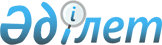 Об установлении публичного сервитутаПостановление акимата Келесского района Туркестанской области от 11 июля 2019 года № 206. Зарегистрировано Департаментом юстиции Туркестанской области 12 июля 2019 года № 5136
      В соответствии с подпунктом 5-1) статьи 17 и пунктом 4 статьи 69 Земельного кодекса Республики Казахстан от 20 июня 2003 года, подпунктом 10) пункта 1 статьи 31 Закона Республики Казахстан от 23 января 2001 года "О местном государственном управлении и самоуправлении в Республике Казахстан" акимат Келесского района ПОСТАНОВЛЯЕТ:
      1. Установить публичный сервитут товариществу с ограниченной ответственностью "TNS-Plus" сроком на 49 (сорок девять) лет без изъятия земельных участков у землепользователей и собственников земель для прокладки и эксплуатации магистральной волоконно-оптической линии связи "НРП Бескубыр – БС Саруг" согласно приложению к настоящему постановлению.
      2. Исключен постановлением акимата Келесского района Туркестанской области от 29.09.2022 № 275 (вводится в действие со дня его первого официального опубликования).


      3. Контроль за исполнением настоящего постановления возложить на заместителя акима района А. Жанбырбаева.
      4. Настоящее постановление вводится в действие по истечении десяти календарных дней после дня его первого официального опубликования. Площади земель для установления публичного сервитута товариществу с ограниченной ответственностью "TNS-Plus" для прокладки и эксплуатации магистральной волоконно-оптической линии связи "НРП Бескубыр – БС Саруг"
      продолжение таблицы
					© 2012. РГП на ПХВ «Институт законодательства и правовой информации Республики Казахстан» Министерства юстиции Республики Казахстан
				
      Аким района

А. Есбаев
Приложение к постановлению
акимата Келесского района от
"11" июля 2019 года № 206
№
Наименование землепользователей
площадь под действием публичного сервитута (гектар)
в том числе:
в том числе:
в том числе:
в том числе:
в том числе:
в том числе:
№
Наименование землепользователей
площадь под действием публичного сервитута (гектар)
земли сельскохозяйственного назначения
из них:
из них:
из них:
из них:
из них:
№
Наименование землепользователей
площадь под действием публичного сервитута (гектар)
земли сельскохозяйственного назначения
пашня
в том числе:
много летние насаждения
сенокосы 
пастбища
№
Наименование землепользователей
площадь под действием публичного сервитута (гектар)
земли сельскохозяйственного назначения
пашня
пашня орошаемая
много летние насаждения
сенокосы 
пастбища
1
2
3
4
5
6
7
8
9
1
сельский округ Ушкын
2,312
1,484
0,53
-
-
-
0,954
2
сельский округ Алпамыс батыр
2,308
2,308
0,728
-
-
-
1,58
3
сельский округ Кошкарата
0,98
0,98
-
-
-
-
0,98
4
сельский округ Биртилек
3,64
3,64
1,244
-
-
-
2,296
Всего
9,24
земли населенных пунктов
земли промышленности, транспорта, связи, для нужд космической деятельности, обороны, национальной безопасности и иного несельскохозяйственного назначения
земли особо охраняемых природных территорий, земли оздоровительного, рекреационного и историко-культурного назначения
земли лесного фонда
земли водного фонда
земли запаса
10
11
12
13
14
15
0,428
-
-
-
-
1,354
-
-
-
-
-
1,908
-
-
-
-
-
0,98
0,112
-
-
-
-
2,072